ΥΛΙΚΟ ΜΑΘΗΜΑΤΟΣ 21.3.24ΤΙΤΛΟΣ ΜΑΘΗΜΑΤΟΣΙΩΑΝΝΗΣ ΠΟΛΕΜΗΣ, ΤΟ ΚΡΥΦΟ ΣΧΟΛΕΙΟ. ΑΡΧΕΙΑΚΕΣ ΠΗΓΕΣ : http://users.uoa.gr/~nektar/arts/poetry/iwannhs_polemhs_poems.htm#%CE%A4%CE%9F_%CE%9A%CE%A1%CE%A5%CE%A6%CE%9F_%CE%A3%CE%A7%CE%9F%CE%9B%CE%95%CE%99%CE%9FΥΛΙΚΟ ΜΑΘΗΜΑΤΟΣ-ΣΗΜΕΙΩΣΕΙΣ-ΛΕΞΕΙΣ ΚΛΕΙΔΙΑΝΕΟΕΛΛΗΝΙΚΕΣ ΜΥΘΟΛΟΓΙΕΣ, ΕΙΚΟΝΑ-ΚΕΙΜΕΝΟ, ΑΝΑΠΑΡΑΣΤΑΣΕΙΣ ΤΟΥ ΕΙΚΟΣΙΕΝΑΣΥΝΤΟΜΗ ΠΕΡΙΓΡΑΦΗ : Ο μύθος του Κρυφού σχολειού«Την πραγματικότητα δεν την αποδομεί η λήθη, την αποδομεί ο μύθος εκτοπίζοντάς την», γράφει ο Αλέξης Πολίτης. Όμως εμάς τους Έλληνες φαίνεται πως μας αρέσουν οι μύθοι. Μας τρέφουν. Γι αυτό ίσως και ο Αριστοτέλης Βαλαωρίτης έγραφε το 1867: «Απαγορεύεται οιωδήποτε η δια ερευνών καταστροφή των θελκτικών μύθων, δι’ ων ετράφημεν, εκτός όταν πρόκειται να βασιλεύσει επωφελής τις αλήθεια…» (Α. Πολίτης, «Το μυθολογικό κενό», εκδ. Πόλις).Η ΑρχήΤο 1888 εκτίθεται στην Αθήνα για πρώτη φορά ο πίνακας του Νικόλαου Γύζη (1842-1901) με τίτλο «Ελληνικό Σχολείο εν καιρώ δουλείας», ο οποίος παριστάνει έναν καλόγερο να διδάσκει παιδιά.
Το 1899 ο Ιωάννης Πολέμης (1862-1926) εμπνευσμένος, όπως δήλωσε ο ίδιος, από τον πίνακα του Γύζη, γράφει και δημοσιεύει το πασίγνωστο ποίημά του με τίτλο «ΤΟ ΚΡΥΦΟ ΣΧΟΛΕΙΟ»:«Απ’ έξω μαυροφόρα απελπισιά,
πικρής σκλαβιάς χειροπιαστό σκοτάδι
και μέσα στη θολόκτιστη εκκλησιά
(στην εκκλησιά που παίρνει κάθε βράδυ
την όψη του σχολειού),
το φοβισμένο φως του καντηλιού
τρεμάμενο τα ονείρατα αναδεύει
και γύρω τα σκλαβόπουλα μαζεύει».Το ποίημα αυτό, που προκαλεί τις πιο ευαίσθητες χορδές της ιστορικής μας μνήμης και συνείδησης, που είναι διαμορφωμένη μέσα σε συνθήκες καλλιεργημένης ημιμάθειας, μονόπλευρης ενημέρωσης, με παραποιήσεις και πλαστογραφήσεις της ιστορίας, ένοχες σιωπές, με την απόκρυψη εθνικής σημασίας γεγονότων , απέκτησε γρήγορα μεγάλη δημοσιότητα. Χάρη στη δημοσιότητα αυτή, ο τίτλος αυτού του ποιήματος αντικατέστησε τον αρχικό τίτλο του πίνακα ο οποίος έμεινε γνωστός πια με τον τίτλο «Το Κρυφό Σχολειό», αυτόν του ποιήματος.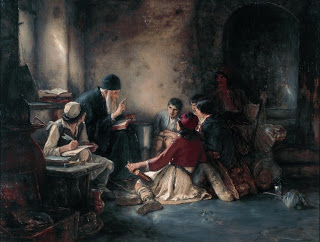 ΜύθοςΣτην ελληνική ιστορία, ο όρος «κρυφό σχολειό» αναφέρεται σε σχολεία που υποτίθεται πως λειτουργούσαν κρυφά και υπό καθεστώς απαγόρευσης στις περιοχές όπου κατοικούσαν Έλληνες, κατά τη διάρκεια της Τουρκοκρατίας. Η ύπαρξη τέτοιων σχολείων δεν έχει επιβεβαιωθεί από ιστορικά στοιχεία και θεωρείται από τους περισσότερους ιστορικούς πως ανήκουν στη σφαίρα του μύθου αποτελώντας μέχρι σήμερα στοιχείο της λαϊκής παράδοσης.Κανένας έγκυρος ιστορικός, ούτε ο Παπαρρηγόπουλος, που αφιερώνει στην εποχή της τουρκοκρατίας τους δύο από τους εννέα τόμους της «Ιστορίας του Ελληνικού Έθνους», ούτε ο Σάθας, εις την «Τουρκοκρατούμενη Ελλάδα» του, ούτε και η νεώτερη δεκατετράτομη «Ιστορία του Ελληνικού Έθνους» της Εκδοτικής Αθηνών, κάνουν οποιαδήποτε μνεία περί κρυφού σχολειού. Στο τελευταίο μάλιστα σύγγραμμα και συγκεκριμένα στον 10ο τόμο και στη σελίδα 366, οι συντάκτες του σχετικού κεφαλαίου Γ. Ζώρας και Α. Αγγέλου (καθηγητές πανεπιστημίου αμφότεροι), είναι κατηγορηματικοί: «Κρυφό σχολειό δεν υπήρξε, πρόκειται για μύθο», υποστηρίζουν.Ο Γιάννης Βλαχογιάννης (1867 – 1945) λογοτέχνης, ιστοριοδίφης, ιστορικός ερευνητής, που ζωντάνεψε το 1821 και μας το παρουσίασε με αποκαλυπτική μορφή, που ίδρυσε και οργάνωσε τα Γενικά Αρχεία του Κράτους, όπου ταξινόμησε πολλά ντοκουμέντα του απελευθερωτικού αγώνα και τιμήθηκε το 1923 με το Εθνικό Αριστείο Γραμμάτων, ασχολήθηκε και με το «κρυφό σχολειό» και έγραψε μελέτες του γι’ αυτό.Σε μελέτημά του για το «πολυφημισμένο κρυφό σχολειό», όπως το αποκαλεί, που δημοσιεύτηκε στο περιοδικό «Νέα Εστία» στις 15.7.1945, αναφέρει:
«Ανάμεσα σε όσες διατριβές έτυχε να διαβάσω… δεν είδα καμία ιστορική μαρτυρία που να βεβαιώνει την ύπαρξη κρυφού σχολειού… μέσα στον αμέτρητο σωρό ανέκδοτου υλικού για της σκλαβιάς τα σχολειά που έχω συναγμένο, δεν απάντησα τίποτε που να κάνει λόγο για το σχολειό…
Έρχεται λοιπόν η απορία πρώτα, πώς του κρυφού σχολειού τα μαθητούδια, που νύχτα πηγαίνανε στο σχολειό… κι αυτό θα βρισκόταν έξω από το χωριό, λοιπόν σε μοναστήρι είτε σε ρημοκλήσι, πώς τ’ ανήσυχα παιδιά, όλο φωνές και γέλια και τραγούδια στο δρόμο τους θα ξέφευγαν την προσοχή των Τούρκων… αλλά νύχτα στην ερημιά ήτανε και λύκοι… Τάχα τα παιδιά παίρνανε στο δρόμο τους κανένα φύλακα μισθωτό του χωριού…
Όλο αυτό το φανταχτερό και κούφιο και χωρίς θεμέλιο κτίσμα πέφτει σε μια στιγμή σωρός μ’ ένα λόγο μοναχά. Ποτέ ο Τούρκος ο αγράμματος δεν μπόδισε το χριστιανό γράμματα να μαθαίνει…».Ο Μανουήλ Γεδεών, λαμπρός μελετητής της κατάστασης της παιδείας επί τουρκοκρατίας σημείωνε: «Μέχρι σήμερον ουδαμού ανέγνων εν ομαλή καταστάσει πραγμάτων βεζίρην ή αγιάννην ή σουλτάνον εμποδίσαντα σχολείου σύστασιν ή οικοδομήν».Ο Άλκης Αγγέλου, που συνόψισε τις επισημάνσεις του Βλαχογιάννη και του Μανουήλ Γεδεών, αναφέρει συνοπτικά τη συλλογιστική που οδηγεί στο ότι το κρυφό σχολειό, ως διωκόμενος θεσμός, που τον συντηρούσε κρυφά η Εκκλησία, είναι θρύλος, με τα ακόλουθα:α) Δεν υπάρχει καμιά μαρτυρία δίωξης κρυφών σχολείων ή των φορέων τους από τουρκικές αρχές.  β) Ο κατακτητής δεν καταδίωκε τα φανερά σχολεία ούτε ενδιαφερόταν γι’ αυτά, αξιοποιούσε όμως τους γραμματισμένους στο διοικητικό μηχανισμό του κράτους (Φαναριώτες).γ) Στις σχέσεις του με τους ραγιάδες ο κατακτητής αρκούνταν σε δύο όρους: Ι) υποταγή, όπου τον βοηθούσε η παρέμβαση της Εκκλησίας, που κήρυχνε – ως ανάγκη προσαρμογής – υποταγή στην «κραταιά βασιλεία του Σουλτάνου» και 2) κανονική πληρωμή των φόρων, που γι” αυτούς φρόντιζαν οι πρόκριτοι, οι κοινότητες.δ) Πολυάριθμα ελληνικά σχολεία – συντηρούμενα από την εκκλησία ή από τις κοινότητες – λειτουργούσαν ελεύθερα στον τουρκοκρατούμενο ελληνικό χώρο, π.χ. στα Γιάννενα, στο Μεσολόγγι, στη Δημητσάνα, στις Μηλιές, στον Τύρναβο, στην Κοζάνη, στη Σμύρνη, στα νησιά του Αιγαίου και αλλού.(Σημείωση: Μόνο στα Γιάννινα, από το 1647 ως το 1805 ιδρύθηκαν και λειτούργησαν πέντε τουλάχιστον ονομαστές σχολές!)Ο Κ.Θ. Δημαράς χαρακτήριζε «εθνική ανακρίβεια» την καλλιέργεια της μυθολογίας σε ποικίλα ιστορικά θέματα, πρόκειται για μια τάση, εξηγούσε, να χρησιμοποιούνται «ιστορικές ανακρίβειες με πρόθεση αγαθή και εθνική, με την ιδέα να καταστήσουν πιο ωραία και γοητευτική την εθνική μας ιστορία»( «Η Αυγή», 22-3-1998).Ο έγκριτος δημοσιογράφος Π. Μπουκάλας γράφει στην «Καθημερινή», 22-3-1998: «…οι ιστορικοί βασιζόμενοι στα υπάρχοντα στοιχεία, πιστεύουν ότι ουδέποτε υπήρξε «Κρυφό σχολειό», διότι ουδέποτε χρειάστηκε να υπάρξει κι άλλωστε ο χρόνος και η ιστορική έρευνα καμία υπέρ αυτού μας παρέδωσαν έγκυρη μαρτυρία. Η υπόθεση του «Κρυφού σχολειού» είναι από κείνες που φανερώνουν πως η μυθολόγηση επιβάλλεται στην ιστόρηση, πως η αναδρομική εξιδανίκευση παράγει κοινούς τόπους τόσο γερά ριζωμένους και τόσο μαζικά αποδεκτούς ώστε να μετατρέπονται σε ταμπού, οπότε η άρνησή τους κατακρίνεται σχεδόν σαν προδοσία».Ο Νεόφυτος Βάμβας  λίγο πριν την Επανάσταση του ’21 διαπίστωνε «Είτε από αδιαφορία είτε ως αρχή η Υψηλή Πύλη δεν αντιτάχτηκε καθόλου στην πνευματική αναγέννηση της Ελλάδας…».Ο Λίνος Πολίτης στο λόγο που εκφώνησε στο Πανεπιστήμιο Θεσσαλονίκης στις 25-3-1956 μεταξύ άλλων είπε: «…ίσως ο ρομαντικός εραστής των γλυκερών ιστορικών φαντασιώσεων να απογοητευτεί όταν μάθει πως το περίφημο «Κρυφό σχολειό» της τουρκοκρατίας είναι απλούστατα ένα ιστορικό ψέμα» ( οι παραπάνω μαρτυρίες από το δοκίμιο του Άλκη Αγγέλου «Το Κρυφό σχολειό-Το χρονικό ενός μύθου», εκδ. Εστία).«Από την επιστήμη λοιπόν, στα δύο μεγαλύτερα συλλογικά έργα της νεότερης ιστοριογραφίας, την Ιστορία του Ελληνικού Έθνους της Εκδοτικής Αθηνών και τη νεότερη Ιστορία του Νέου Ελληνισμού αμφισβητείται η αυθεντικότητα του «Κρυφού σχολειού»…Πρόκειται για βασικό μύθο που κλήθηκε ή στήθηκε για να τεκμηριώσει τον εθνοσωτήριο ρόλο του κλήρου στα χρόνια της τουρκοκρατίας» (Γιάννης Η. Χάρης, εφημ. «ΤΑ ΝΕΑ», 20-21/3/04ΠΗΓΗ : http://markos-arthra.blogspot.com/2013/03/blog-post_23.htmlΒΙΒΛΙΟΓΡΑΦΙΑ-ΔΙΚΤΥΟΓΡΑΦΙΑhttp://yannisharis.blogspot.com/2007/05/blog-post_911.htmlfile:///C:/Users/user/Downloads/8374-15378-1-SM.pdfhttps://ejournals.epublishing.ekt.gr/index.php/eranistis/article/viewFile/1412/1424.pdfΚΕΙΜΕΝΟ ΜΕΛΕΤΗΣΤὸ κρυφὸ σχολειόἈπ᾿ ἔξω μαυροφόρ᾿ ἀπελπισιά,
πικρῆς σκλαβιᾶς χειροπιαστὸ σκοτάδι,
καὶ μέσα στὴ θολόκτιστη ἐκκλησιά,
στὴν ἐκκλησιά, ποὺ παίρνει κάθε βράδυ
τὴν ὄψη τοῦ σχολειοῦ,
τὸ φοβισμένο φῶς τοῦ καντηλιοῦ
τρεμάμενο τὰ ὀνείρατα ἀναδεύει,
καὶ γύρω τὰ σκλαβόπουλα μαζεύει.Ἐκεῖ καταδιωγμένη κατοικεῖ
τοῦ σκλάβου ἡ ἁλυσόδετη πατρίδα,
βραχνὰ ὁ παπάς, ὁ δάσκαλος ἐκεῖ
θεριεύει τὴν ἀποσταμένη ἐλπίδα
μὲ λόγια μαγικά,
ἐκεῖ ἡ ψυχὴ πικρότερο ἀγροικὰ
τὸν πόνο τῆς σκλαβιᾶς της, ἐκεῖ βλέπει
τί ἔχασε, τί ἔχει, τί τῆς πρέπει.Κι ἀπ᾿ τὴν εἰκόνα τοῦ Χριστοῦ ψηλά,
ποῦ ἐβούβανε τὰ στόματα τῶν πλάνων,
καὶ ρίχνει καὶ συντρίβει καὶ κυλᾶ
στὴν ἄβυσσο τοὺς θρόνους τῶν τυράννων,
κι ἀπὸ τὴ σιγαλιά,
ποῦ δένει στὸ λαιμὸ πνιγμοῦ θηλιά,
κι ἀπ᾿ τῶν προγόνων τ᾿ ἄφθαρτα βιβλία,
ποῦ δείχνουν τὰ πανάρχαια μεγαλεῖα,ἕνας ψαλμὸς ἀκούγεται βαθὺς
σὰ μελῳδίες ἑνὸς κόσμου ἄλλου,
κι ἀνατριχιάζει ἀκούοντας καθεὶς
προφητικὰ τὰ λόγια του δασκάλου
μὲ μία φωνὴ βαριά.
«Μὴ σκιάζεστε στὰ σκότη! Ἡ λευτεριὰ
σὰν τῆς αὐγῆς τὸ φεγγοβόλο ἀστέρι
τῆς νύχτας τὸ ξημέρωμα θὰ φέρει».ΑΣΚΗΣΗ – ΔΡΑΣΤΗΡΙΟΤΗΤΑΑφού μελετήσετε προσεκτικά το παραπάνω απόσπασμα και αφού διαβάσετε τη σχετική βιβλιογραφία, σχολιάστε τον τρόπο με τον οποίο το ποίημα του Πολέμη «σχολιάζει» τον πίνακα του Ν. Γύζη. 